Emergency Plan – SAMPLE An Emergency Plan is a document containing the purpose and scope for a facility’s emergency preparedness program.  It includes the following:How the elements of the National Incident Management System (NIMS) will be addressedEmergency plan maintenance and implementationFacility emergency response organizationScope of response action taken by facility staff membersScope of response help from community response partnersIncorporating the Four Elements for an Emergency Preparedness PlanRisk Assessment and PlanningPolicies and ProceduresCommunication PlanTraining and Testing In the broadest sense, the Emergency Plan is the comprehensive document/manual/notebook/file containing all relevant information associated with emergency preparedness.   In the requirements of participation at 42 CFR §483.73 the emergency plan must contain the following: Emergency plan. The LTC facility must develop and maintain an emergency preparedness plan that must be reviewed, and updated at least annually. The plan must do all of the following:Be based on and include a documented, facility-based and community-based risk assessment, utilizing an all-hazards approach, including missing residents.Include strategies for addressing emergency events identified by the risk assessment.Address resident population, including, but not limited to, persons at-risk; the type of services the LTC facility has the ability to provide in an emergency; and continuity of operations, including delegations of authority and succession plans.Include a process for cooperation and collaboration with local, tribal, regional, State, or Federal emergency preparedness officials' efforts to maintain an integrated response during a disaster or emergency situation, including documentation of the LTC facility's efforts to contact such officials and, when applicable, of its participation in collaborative and cooperative planning efforts.Best practice involves organizing the plan so that critical information is placed toward the front of the first section and includes a Facility Profile, Emergency Contacts, and Rapid Response Guides.  The Rapid Response Guides are usually short (1-2 page), direct, colorful, essential task/communication/notification guides to be used immediately on-site when a hazard is identified by the person in charge.  These should be kept in alphabetical order for ease of location.  The second and third sections address foundational plan elements and operations information.  The third section includes appendices that contain specific procedures, forms, and other background information.Portions of a sample Emergency Plan are found on the following pages.  Notice the organization of the Table of Contents.  Notice the format of the Rapid Response Guide versus the full procedure for “Fire – Internal.”Several states have produced Emergency Plan templates.  Some are brief.  Some are extensive.  Several websites are listed among the resources for this toolkit.  See your State Health Care Coalitions for Emergency Plan Templates - https://www.cms.gov/Medicare/Provider-Enrollment-and-Certification/SurveyCertEmergPrep/Downloads/By-Name-by-State-Healthcare-Coalitions.pdf .   Even if the facility or organization is all electronic or paper-less; one or more up-to-date hard copies of the Emergency Plan should be accessible at all times.  Remember, lengthy computer outages and power failures are a hazard.  Do not compound such problems by a lack of access to resources in case an additional hazard occurs.Complete an internal review of the emergency plan on an annual basis and as needed to ensure the plan reflects the most accurate and up-to-date information. Updates may be warranted under the following conditions: Regulatory change New hazards are identified or existing hazards change After tests, drills, or exercises when problems have been identified After actual disasters/emergency responses Infrastructure changes Funding or budget-level changes Refer to FEMA (Federal Emergency Management) to assist with updating existing emergency plans. Review FEMA’s new information and updates for best practices and guidance, at each updating of the emergency plans.**Review the State Coalition Resource Page for State Specific Long Term Care Emergency Preparedness Plan SAMPLEEmergency Plan(Insert Name and Address of Facility)(Insert Date of Most Recent Revision)(Insert Facility Logo)SAMPLE Table of ContentsOrganizational ApprovalSection I  RAPID RESPONSE GUIDES Rapid Response GuidesFacility Profile Emergency ContactsBomb ThreatEarthquakeEvacuation Extreme Weather – ColdExtreme Weather – HeatFire – ExternalFire – Internal FloodHazardous Material/WasteInfectious Disease Missing Resident Power OutageShelter in PlaceWorkplace Violence Section II ALL‐RISK EMERGENCY OPERATIONS PLAN OverviewPurpose and Scope Structure and Leadership Incident Command SystemRisk AssessmentHazard Vulnerability Analysis (HVA)Top 3 Risks MitigationCommunication Plan Employee PreparednessStaffing During an Emergency Staff RecallEmergency Employee Call‐InsStaff ResponsibilityStaff Support Coordination with Response Partners Public Health and Medical System CoordinationDisaster Resource CentersResource Management  Use of VolunteersEducation and TrainingSection III. RESPONSE Nursing Home Incident Command System (NHICSIncident Management Team (IMT) Nursing Home Command Center  Incident Action Planning DocumentationIncident RecognitionAdvance Notice vs. No Notice IncidentsActivation of Emergency Plan Leadership RolesInformation SharingDemobilization and Transition to Recovery Section IV. CONTINUITY OF OPERATIONS  Appendix A ‐ Hazard Vulnerability Analysis Appendix B ‐ Facility Evacuation and MapsAppendix C ‐ Resident Evacuation Tracking Appendix D ‐ Resident Evacuation ChecklistAppendix E ‐ Sample Face Sheet Appendix F ‐ LTC Facility Evacuation Resident Assessment Form for Transport & Destination Appendix G ‐ Fire Emergency Appendix H ‐ Emergency AdmitAppendix I ‐ Procedure for Handling RemainsAppendix J ‐ Shelter-In-Place Appendix K ‐ Lockdown Appendix L ‐ Security AssessmentAppendix M ‐ Nursing Home Incident Command System (NHICS) FORMS Appendix N ‐ Staff Recall and Survey Appendix O ‐ Communicating Emergency Status to Local/State/Federal Emergency AgenciesAppendix P ‐ Medical and Health Resource Request FormAppendix Q ‐ Disaster Supply InventoryAppendix R ‐ Disaster Water SuppliesAppendix S ‐ Site Map with Shutoffs, Fire Suppression, and Emergency Supply LocationsAppendix T ‐ Disaster Meal Menus Appendix U ‐ Vendor ListAppendix V ‐ Emergency AgreementsAppendix W ‐ Return to FacilityAppendix X ‐ Emergency Shutdown Appendix Y ‐ List of AcronymsSAMPLE Organizational ApprovalThis document is (insert name of facility)’s Emergency Plan and states our understanding of how we manage and conduct actions under emergency conditions.  It will be reviewed and updated on an annual basis and as necessary.This plan has been reviewed and approved by our organization’s leadership.Approved by:  ___________________________________________________		Signature		___________________________________________________		Printed Name/Title		___________________________________________________		DateReviewed/Revised:________________________		_______________________________________________Date					SignatureReviewed/Revised:________________________		_______________________________________________Date					SignatureReviewed/Revised:________________________		_______________________________________________Date					SignatureReviewed/Revised:________________________		_______________________________________________Date					SignatureReviewed/Revised:________________________		_______________________________________________Date					SignaturePurposeThe Purpose of this plan is to describe the scope, capabilities, and responsibilities of the emergency preparedness program and emergency response for the facility. ScopeCustomize your facility scopeRemember - The overall goal of this template is to provide a facility emergency plan that is National Incident Management System (NIMS) compliant.  This section should define, preferably in an outline format, the planning elements that will be addressed in the plan (i.e. Risk Assessment and Planning, Policies and Procedures, Communication Plan, Training and Testing) include a statement that the plan is dynamic and can be changed and updated as the emergency planning environment and staff knowledge changes.  The scope statement should be brief. The Emergency Preparedness Plan addresses the following planning elements which are included in this plan:	Facility and Service DescriptionEmergency Preparedness Committee Facility and Community Risk Assessment – Hazard Vulnerability Assessment (HVA) Policies and ProceduresRoles and responsibilitiesEmergency Management Command and OrganizationCollaboration and Coordination with PartnersCommunication PlanTraining and Testing Additional Resources – Rapid Response Guides Overview of the Emergency Preparedness Plan Our facility is committed to protecting the well‐being of our residents, staff, and visitors.  An important aspect of this responsibility is the development and active commitment of facility leadership and staff to an effective Emergency Management Program (EMP).  This document, our facility’s All‐Hazard Emergency Plan (EP), states our organization’s understanding of how we will manage and conduct actions under emergency conditions. As such, it has been reviewed and approved by our organization’s leadership (see Organizational Approval on page ___). We understand that there are a variety of hazards, both natural and human‐caused that may pose risks to the health and safety of residents, staff and visitors. Furthermore, these hazards may also pose risks to our on‐going business operations.   This is an “all hazards” plan and we have verified through our Hazard Vulnerability Analysis (HVA) that the hazards that pose the greatest risk (a combination of probability and consequence) are given special attention in our plan, training, and exercises.   We recognize that the effectiveness of this plan requires the commitment of facility administrators and staff.  The day‐to‐day provision of services to our residents requires considerable focus and effort, yet we have a duty to prepare for events that may have significant impact to our residents and facility. This plan is a living document that will be reviewed at least annually and updated as necessary based on “lessons learned” during exercises or real events; the evolution of new “best practices”; or changes to local, state, and federal regulatory requirements. Purpose and Scope The purpose of our EP is to describe our all‐hazards approach to emergency management, and by so doing, support the following incident objectives:  Maintain a safe and secure environment for residents, staff and visitors;  Sustain our organization’s functional integrity, including our usual service and business functions (continuity of operations); and  Integrate into the community’s emergency response system as necessary. The scope of this plan extends to any event that disrupts, or has the potential to disrupt, our normal standards of care or business continuity. This includes the impact due to internal incidents, such as a fire, or external incidents, such as a severe weather emergency.   Structure and Leadership Our facility has an organizational structure as indicated by the Organization Chart. This structure identifies the general chain‐of‐command and principal roles of facility administrators and senior management staff. The normal organizational structure and its associated processes are well suited for day‐to‐ day operations. However, it may not be an ideal structure for emergency management.   Everyday decision‐making at the organizational level is typically conducted with deliberate, time‐consuming methods such as scheduled committee meetings, executive deliberations, and board meetings. Reflecting our chain‐of‐command, the senior authority on duty at the time of the emergency is responsible for activation of our EP. Once the EP is activated, our leadership structure may switch to the emergency management system, called the Incident Command System (ICS). This ICS emergency management system is threaded through our EP, but the day‐to‐day management system does not “go away” during emergencies.  Instead, the emergency management organization forms a “parallel structure” to the existing management team.  The head of the emergency management system (called the “Incident Commander” or IC) reports to the facility CEO/Chief Administrator.Facility and Service Description_____________ is located at _____________(Address)  _____________and maybe contacted at   _____________ and off hours at _______________. The facility is licensed to serve ______ residents and is owned and operated by _________________.  The facility resident population demographics include:    (Insert information from the facility assessment – resident demographics section)  Emergency Preparedness Committee This facility has an established Emergency Preparedness Committee (EPC) which is comprised of representatives from facility administration, management, supervisory staff, clinical team members, plant operations and support services.  The community response partners are invited to the committee meetings as needed to provide guidance, support, training and resources for plan and procedure development.  The committee is responsible for:Development and maintenance of the Emergency Preparedness PlanCorrelation of the EPP with the Facility AssessmentOversight of the Hazard Vulnerability AssessmentDevelopment and conducting of training and testing exercisesConducting after action reviews of training, testing, drills to determine lessons learned and necessary improvement activities for complianceReview results of the plan implementation via the QAPI processFacility and Community Risk Assessment – Hazard Vulnerability Assessment (HVA) The facility will utilize the _____________________________(Insert tool name and reference to example at the back of the plan) which follows the HVA all hazards approach methodology to evaluate potential facility and community hazards, which will provide a guide to prioritize efforts for emergency preparedness issues.  Policies and ProceduresThe following policies and procedures are included in the Emergency Preparedness plan which outline emergency responses procedures based upon the HVA:List out the policies applicable to your organization – examples may include:Emergency Alert NotificationActivation of Emergency Plan Incident Management TeamCommand CenterBusiness Continuity/ContinuationDecontamination CapabilityDietary and Water NeedsDonation ManagementEquipment and suppliesEvacuationTransfer AgreementsCollaboration and Coordination with Health Care Partners FireFloodHazardous Material SpillInternalExternalInfectious Disease OutbreakCyber AttackLoss of Electrical PowerLoss of Heating or CoolingLoss of Potable WaterMedical RecordsCommunication Plan – Resident, Representative, Staff, Public and Risk CommunicationRecoveryPowerWaterFoodFinancialITMedical Records – Electronic ServiceBusinessSecurityActive ShooterBomb TreatElopement (resident un-approved departure)Hostile Intruder (visitor, resident, staff)Suspicious PackageLockdownForceful entry of the facility OtherSevere WeatherWild FiresEarthquakeTornado/High WindsExtreme ColdExtreme HeatIce/Snow StormHurricaneShelter in PlaceStaffing During EmergenciesFamily Emergency Plan (for staff to enhances their availability)MOU, Contracts, Agreements for staff, resources, suppliesBehavior Health of StaffProlonged Incident ResponsePost Incident ResponseTransportationVolunteer Management(Other)Maintenance and Implementation of the PlanThe facility is committed to providing a safe and secure environment for both residents and staff. This is accomplished by the development and maintenance of an effective emergency response plan, which outlines the implementation of procedures following the guidance of the National Incident Management System (NIMS). The plan and procedures are reviewed at least annually or whenever new information or lessons learned necessitate a change.  Corresponding policies and procedures will be reviewed and updated as applicable.  Outcomes of the plan review will align with the facility assessment.  The Administrator (or insert applicable title) is responsible for maintaining an effective and current emergency preparedness plan and implementing procedures. All staff members are provided training upon orientation and at a minimum on an annual basis as it relates to the emergency preparedness plan and are responsible for understanding the scope of the emergency plan and the role they play in implementing its procedures. Roles and Responsibilities-Emergency Management Command The facility will implement, to the extent possible, an Incident Command System (ICS) to provide command and control during an emergency incident. The ICS positions that will be established will include:  (Customize for your organization)Facility Incident CommanderCommunications/Information OfficerLiaison OfficerSafety & Security OfficerLogistics LeadSupplies and Resources Lead Medical/Clinical LeadStaff/Employee LeadContinuity of Operations LeadFinance LeadThe ICS positions identified above will form the Incident Management Team (IMT). This team will gather in a Command Center located __________________________ or secondary location ________________________.  The Facility Command location will be equipped with communication systems primary and secondary needed to communicate during an emergency incident response. The following equipment and materials will be stored in or near the Command Center.  This will include but not limited to:Communication systemsContact lists and directoriesEmergency Response equipment and inventory listsTriage resources and labelingGeneral office suppliesFlash lightsWhite boards/flip chartsFacility blue printsEmergency Preparedness Plan – copyOther:  Collaboration and Coordination with PartnersThe facility, via the Facility Assessment, has appropriate and needed “Letters of Agreement (LOA)” or “Memorandums of Understanding (MOU)” negotiated and signed with emergency response and support partners and venders, copies available in the ICS.  The following partners/organizations are considered planning partners and are encouraged to participate in facility emergency planning efforts.  They include but are not limited to:(List organizations)Communication PlanThe facility has developed a communication plan as well as communication systems and capabilities to be provided to take care of daily routine business and emergency response activities. Where possible, redundancy will be built into the communication network that will support both internal and external alerting, notification and information flow. The facility will maintain the following communication system:Managing CommunicationsThe facility communication process during an emergency … (Customize to your organizations needs and staff roles)_______________ is responsible for maintaining the resident family emergency contact information and where current copies will be maintained. ____ is responsible to identify the scope and confidentiality of contact information to be maintained for each resident during an emergency.  This is obtained by ….. The Communications Officer will utilize pre-scripted messaging for resident family members which describes where residents will be taken if the facility need to evacuate or temporarily moved.  The pre-scripted messages are located ….The facility will provide standard format where messages may be delivered to or received from family members or outside organizations. (Who, What, When and Where)In case of a threat to the facility such as a bomb threat, the facility will utlize a standard form (see attached)  to record preserved threatening messages such as bomb or intent to harmOther …Training and Testing Training on the facility Emergency Preparedness Plan will begin upon hire as well as conducted on an annual or as needed basis for all employees.  New employees will be given comprehensive training on the overall scope of emergency planning and specific training on procedures and policies that are important to their assigned duties. The facility staff will participate in a full-scale exercise that is community-based or when a community-based exercise is not accessible, an individual, facility-based. If the facility experiences an actual natural or man-made emergency that requires activation of the emergency plan, the facility is exempt from engaging in a community-based or individual, facility-based full-scale exercise for 1 year following the onset of the actual event.  The facility will conduct an additional exercise that may include, but is not limited to the following:A second full-scale exercise that is community-based or individual, facility-based; orA tabletop exercise that includes a group discussion led by a facilitator, using a narrated, clinically-relevant emergency scenario, and a set of problem statements, directed messages, or prepared questions designed to challenge an emergency planFollowing all training, drill and exercise events, staff and other participants will be given the opportunity to provide comment on the accuracy and effectiveness of established policies, the emergency plan and implementing procedures. They will also be given the opportunity to comment on the conduct of the exercise.  Areas for improvement should be identified evaluated by the Emergency Preparedness Committee and the facility QAPI process. Based on this evaluation, changes will be incorporated into the emergency plan and its procedures.  Retraining of for appropriate staff will be conducted that addresses changes to the emergency plan or it’s supporting procedures as identified.  Following emergency plan and implementing procedure changes, the changed elements will be re-tested in future drills or exercises to verify the effectiveness of the change.Additional Resources and Samples SAMPLE Rapid Response GuidesFollow these steps if you recognize a potential or actual emergency that may threaten or impact:The health and safety of occupants (including residents, staff, volunteers, and visitors),The facility’s ability to provide care, orThe environment or property.Critical Phone NumbersSAMPLE Facility ProfileSAMPLE Emergency ContactsHealth Vulnerability Analysis/AssessmentThe remainder of this section provides specific information on the initial activities that may be undertaken in response to specific types of threats or emergencies (see table below).  We recognize that there is no substitute for awareness and good judgement based on the unique circumstances of our facility, including location (proximity to threats), characteristics of our resident population, local agreements and protocols, and the results of our Hazard Vulnerability Analysis (HVA).  Initial activities always include a vigilance for potential threats that may or may not be identified through our HVA process.The results of our HVA that identify the most relevant threats to our facility have incorporated into our Emergency Plan as well as the Facility Assessment (See Appendix A – Hazard Vulnerability Assessment. SAMPLE RAPID RESPONSE GUIDEFIRE – INTERNALSAMPLE ‐ FIRE EMERGENCY If it is readily apparent that the fire warrants immediate facility evacuation, see Rapid Response Guide Fire – External or Internal, and Appendix B – Facility Evacuation and Maps. See Appendix S for a quick site map with the location of various facility system shutoffs, fire suppression equipment, including the location of fire alarm boxes, fire exits and fire extinguishers, and detailed in‐facility evacuation routes. This procedure is designed to supplement the Rapid Response Guide and may be used in the event of an actual fire, hazardous smoke conditions, or when there is the smell of smoke in the facility. The two most important actions employees are familiar with in the initial moments of fire are easy to remember acronyms. The first step is R.A.C.E. and the second, if time permits is P.A.S.S.  R.A.C.E. o Rescue everyone in immediate danger, o Alarm – Announce Code Red and the fires location over the loudspeaker and pull the   fire Alarm,   o Confine the room with the fire by closings appropriate doors, and   o Extinguish the fire only if the above steps have been taken and size of the fire has not exceeded the capacity of the extinguishing device.    P.A.S.S.    o Pull the pin,   o Aim at the base of the fire,   o Squeeze the handle, and   o Sweep the base of the fire. PROCEDURES INITIAL RESPONSE (See Rapid Response Guide – Fire Internal or External) INTERMEDIATE RESPONSE (If not already completed under Rapid Response): If anyone is in immediate danger, rescue them while protecting your safety and that of your co‐workers.   Alert resident and staff members by announcing over a loudspeaker; pull the fire alarm. Call 9‐1‐1 immediately to report a fire.  Include the following information: Name of facility Address and nearest cross street Location of fire (floor, room #, etc.) What is burning (electrical, kitchen, trash, etc.) Activate facility’s EP and appoint an Incident Commander, if warranted.Contain the fire if possible without undue risk to personal safety.  Shut off air flow, including gas lines, as much as possible, since oxygen feeds fires and distributes smoke. Close all fire doors and shut off fans, ventilation systems, and air conditioning/hearing systems. Use available fire extinguishers if the fire is small and this can be done safely. Additional procedures for emergency shutdown are included in Appendix X – Emergency Shutdown. Oxygen supply lines (whether portable or central) may lead to combustion in the presence of sparks or fire. If possible, quickly re‐locate oxygen‐dependent residents away from fire danger.   Utilize smoke doors to evacuate residents from the impacted area. Use this method when residents are in danger of smoke exposure If not already completed, notify the nursing home licensing agency at ______________to report an unusual occurrence and activation of facility’s Emergency Plan if required. In a large-scale fire, the local fire department may ORDER EVACUATION of the facility. In which case, evacuate residents from the building as quickly and safely as time permits. If time permits, a good rule of thumb is to evacuate ambulatory residents first. Activate the recall roster, if additional staffing is needed or evacuation is issued. Expand the Incident Command structure as needed to manage the incident.   Periodically, brief staff on the incident, check‐in on their well‐being and perform assignments. Reassign as the situation changes. Communicate with responders and local emergency management as the situation changes. The “All‐Clear” will be communicated after the crisis is over and the Fire Department has deemed that re‐entry safe.The U.S. Department of Health and Human Services Centers for Medicare and Medicaid Services continues to share a checklist revised in December 2013 regarding Emergency Preparedness for Every Emergency.  It was initially developed for hospitals and hospital systems; however, it is a comprehensive guide for any healthcare entity.It can be downloaded at https://www.cms.gov/Medicare/Provider-Enrollment-and-Certification/SurveyCertEmergPrep/Downloads/SandC_EPChecklist_Provider.pdf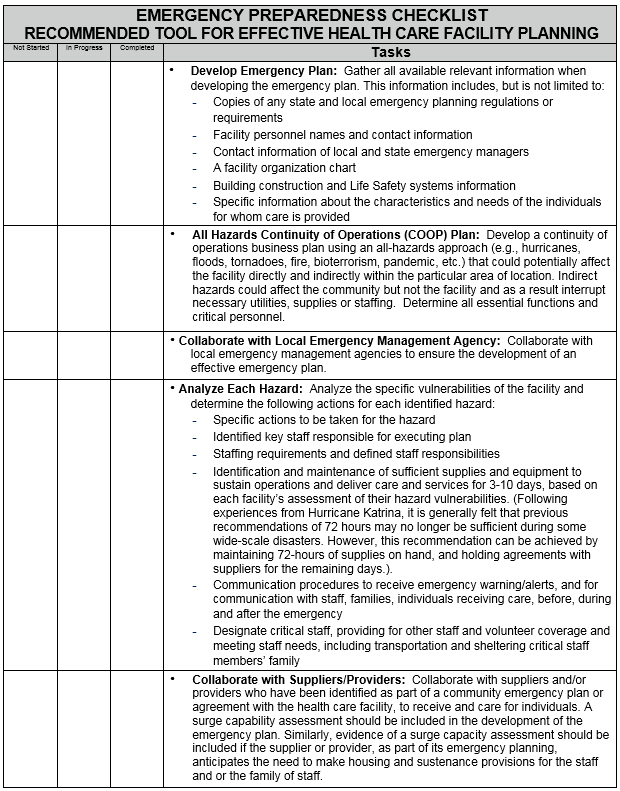 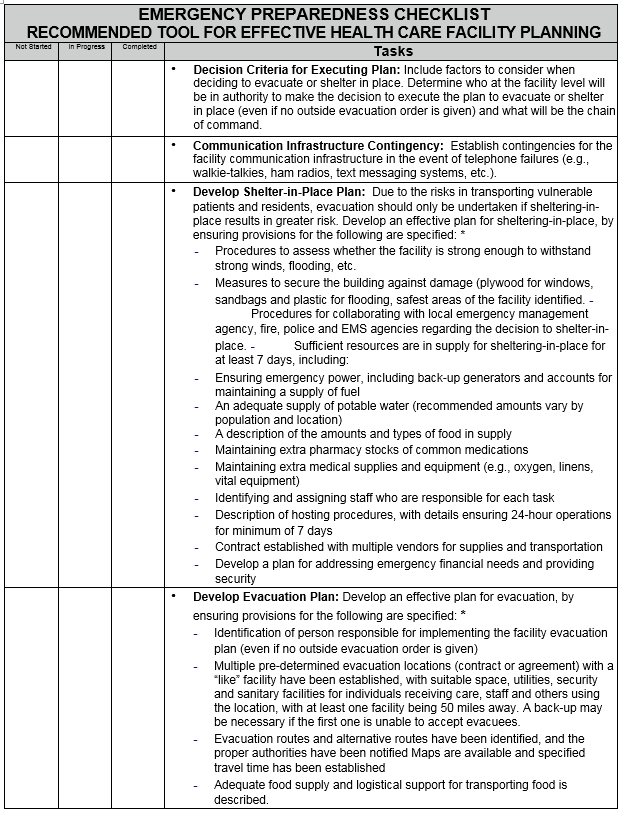 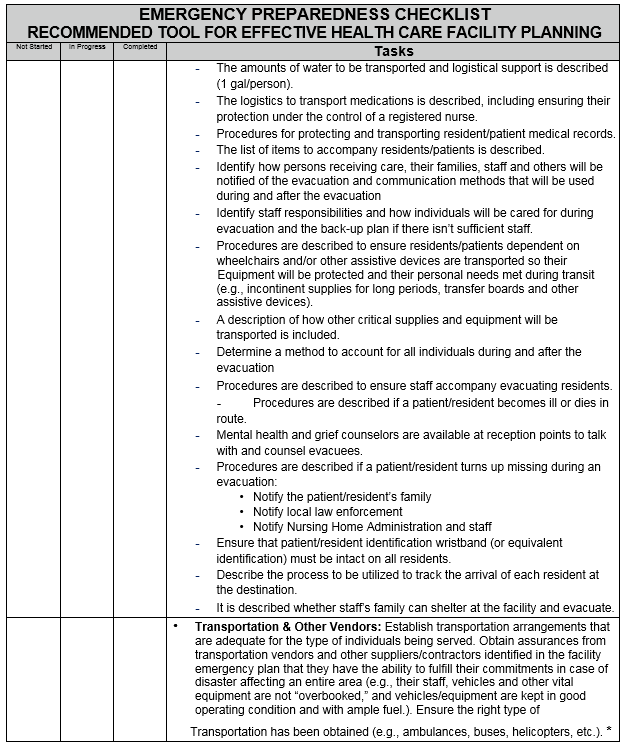 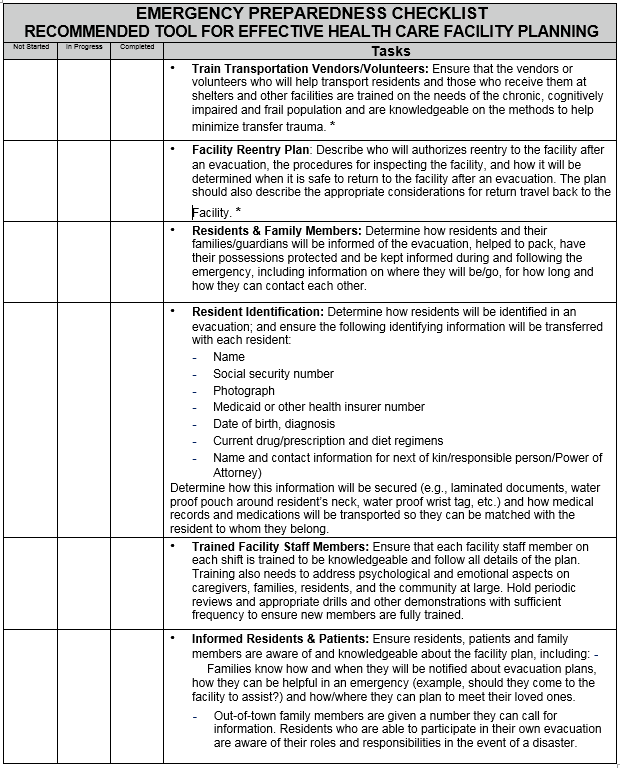 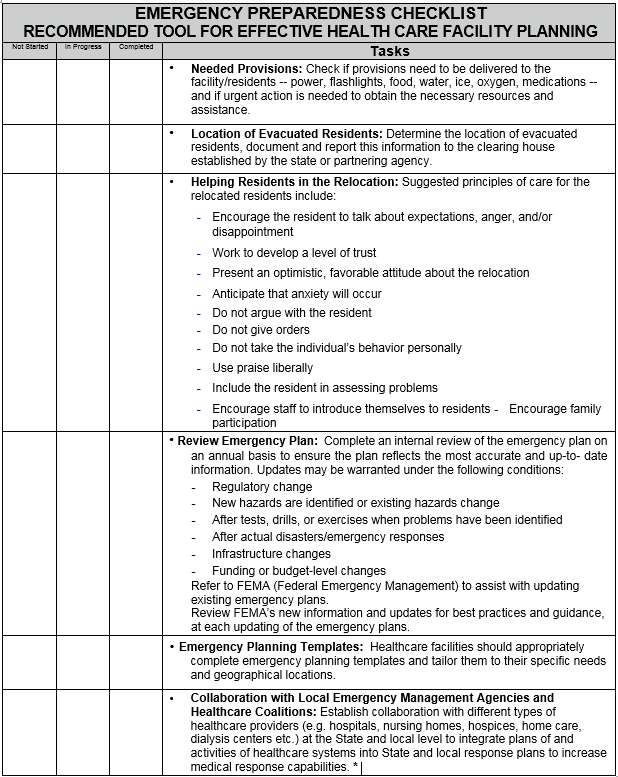 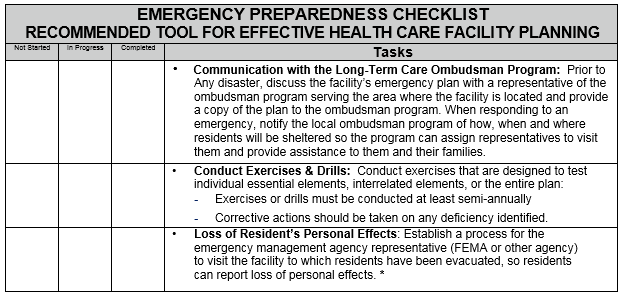 ICS PositionTitle of Facility PositionFacility Incident CommanderCommunications/Information OfficeLiaison OfficerSafety & Security OfficerLogistics LeadSupplies and Resources Lead Medical/Clinical LeadStaff/Employee LeadContinuity of Operations LeadFinance LeadTypeOrganization NameContact InformationMOU, Agreement, Contract Effective DateCommunications SystemCommunications SystemCommunications SystemCommunications SystemCommunications SystemTypeLocationVendor or Supporting ServiceBack Up Redundant ServiceStaff ResponsibleBusiness SwitchboardBusiness Cell Phone2 way RadioPagersWeather RadioIP PhoneInternet AccessSTEP 1Protect yourself and those in the immediate area from harm.If appropriate, call 911 for emergency response and sound the facility alarm and/ or code/page if appropriate per the Emergency Rapid Response Guides for hazard-specific protocols.STEP 2Take a deep breath and assess the situationGather basic facts:Type of incident, including specific hazard/agent,Location of incident,Number and types of injuries, andWhat you have done so far.If the situation allows, begin to document your actions.STEP 3Contact your immediate supervisor to report the incident and get further instructions.If you are unable to contact your supervisor, activate the Incident Commander (IC) position and the Emergency Plan.Activate code/page facility emergency alert system as appropriate.STEP 4Notify additional authorities if appropriate and indicated by protocols.STEP 5Follow facility policy for documenting actions and incident reporting.Name/TitlePrimary TelephoneSecondary TelephoneFacility Name Facility Address Facility Location (Cross streets, Landmarks, Longitude and Latitude Coordinates) Facility Telephone #Facility Fax # Facility Email Facility Web Address Administrator/Phone # Emergency Contact Person/Phone # Maintenance Coordinator/Phone # Insurance Agent/Phone # Owner/Phone # Attorney/Phone # Year Facility Built Fire Alarm System/Contact # Security Alarm System/Contact # # of Licensed Beds/Average CensusAverage # of Staff – Days Average # of Staff - EveningsAverage # of Staff – Nights   Emergency Power Generator Type Emergency Power Generator Fuel Emergency Communication System   Like‐Facility #1 for Resident Evacuation*(within 10 miles)/Phone # Like‐Facility #2 for Resident Evacuation (within 10 miles)/Phone # Like‐Facility for Resident Evacuation (beyond 25 miles)/Phone # Like‐Facility for Resident Evacuation (beyond 25 miles)/Phone # Other *Our facility has a Memorandum of Understanding (MOU) with at least one nearby facility (within 10 miles) and one out‐of‐the‐immediate‐area facility (beyond 25 miles) to accept evacuated residents, if able to do so.*Our facility has a Memorandum of Understanding (MOU) with at least one nearby facility (within 10 miles) and one out‐of‐the‐immediate‐area facility (beyond 25 miles) to accept evacuated residents, if able to do so.TypeTelephone #/EmailContact Name(if known)PoliceFireState Nursing Facility Licensing AgencyEmergency Medical SystemLocal Emergency Management AgencyLocal Medical and Health CoordinatorAmbulance Company #1Ambulance Company #2Other TransportationPower CompanyTelephone CompanyWater SystemSewer SystemFire Alarm SystemFire Protection – Sprinkler SystemSecurity Alarm SystemEmergency Water SupplyAdditional StaffOtherTypes of IncidentsSee PageAlphabetic Listing of most relevant threatsInitial ActionsInitial ActionsRescue anyone in immediate danger while protecting the safety of the rescuing staff member(s).Follow the facility’s procedure for RACE, PASS, and other urgent response to fire.Alert residents and staff members; pull the fire alarm.Call 911 immediately to report a fire.Include the following information.Name of facilityAddress of nearest cross streetLocation of fire (floor, room #, etc.)What is burning (Electrical, kitchen, trash, etc.)Activate facility Emergency Plan and appoint a Facility Incident Commander (IC).Contain the fire if possible without undue risk to personal safety.  Shut off air flow, including gas lines, as much as possible, since oxygen feeds fires and distributes smoke.Close all fire doors and shut off fans, ventilation systems, and air conditioning/heating systems.Use available fire extinguishers if the fire is small and this can be done safely.Oxygen supply lines (whether portable or central) may lead to combustion in the presence of sparks or fire. If possible, quickly re‐locate oxygen‐dependent residents away from fire danger.  If the decision is made to evacuate the facility, see RAPID RESPONSE – EVACUATION.Notify the state agency to report an unusual occurrence and activation of facility’s Emergency Plan if required. Add other response actions here consistent with the Emergency Plan Incident‐Specific Plan or NHICS Incident Response Guide (IRG). Also, see Appendix G – Fire Emergency for more detailed information.  